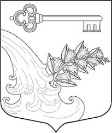 АДМИНИСТРАЦИЯ УЛЬЯНОВСКОГО ГОРОДСКОГО ПОСЕЛЕНИЯ ТОСНЕНСКОГО РАЙОНА ЛЕНИНГРАДСКОЙ ОБЛАСТИПОСТАНОВЛЕНИЕ Об отмене постановлений администрации  На основании писем комитета экономического развития и инвестиционной деятельности администрации Ленинградской области №ИСХ-05,2-7839/2023 от 13.09.2023, №ИСХ-05,2-9998/2023 от 23.11.2023, в связи с отменой муниципальной услуги «Прием в эксплуатацию после перевода жилого помещения в нежилое помещение или нежилого помещения в жилое помещение» и передачей полномочий органов местного самоуправления по согласованию архитектурно-градостроительного облика объекта капитального строительства Комитету градостроительной политики Ленинградской области, руководствуясь Уставом Ульяновского городского поселения Тосненского района Ленинградской области,ПОСТАНОВЛЯЮ:Постановления администрации Ульяновского городского поселения Тосненского района Ленинградской области от 03.04.2023 года №199 «Об утверждении административного регламента по предоставлению муниципальной услуги «Прием в эксплуатацию после перевода жилого помещения в нежилое помещение или нежилого помещения в жилое помещение»,  от 10.11.2023 года №805 «Об утверждении административного регламента по предоставлению муниципальной услуги «Согласование архитектурно-градостроительного облика объекта капитального строительства»», отменить. Опубликовать настоящее постановление в газете «Тосненский вестник» и разместить на официальном сайте администрации Ульяновского городского поселения Тосненского района Ленинградской области.Постановление вступает в силу со дня официального опубликования.4. Контроль за исполнением настоящего постановления оставляю за собой.Глава администрации		                                                К.И. Камалетдинов      29.01.2024№32